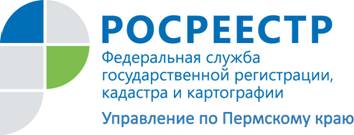 ПРЕСС-РЕЛИЗ81% жителей Прикамья предпочитает получать документы о характеристиках недвижимости в электронном виде	За 10 месяцев 2016 года Кадастровой палатой по Пермскому краю выдано  587 656 документов, содержащих сведения, хранящиеся в государственном кадастре недвижимости. При этом 475 960 документов, или 81% - в электронном виде, что на 5,5% больше, чем за аналогичный период 2015 года (75, 4%).	Сведения, содержащиеся в государственном кадастре недвижимости, ежедневно используются жителями Прикамья для подтверждения характеристик объектов недвижимости при совершении таких операций, как продажа, аренда, дарение и прочее, а также при согласовании границ земельных участков в ходе межевания и в качестве доказательств при разрешении земельных споров в судебном порядке. 	Кроме того, сведения, бесплатно предоставляемые в форме кадастровой справки о кадастровой стоимости объекта недвижимости, необходимы правообладателям для рассчёта или проверки правильности размера установленного земельного налога, арендной платы и т.д.	Информация, содержащаяся в государственном кадастре недвижимости является общедоступной. Подать электронный запрос на предоставление сведений возможно с помощью официального сайта Росреестра: www.rosreestr.ru. При этом при подаче запроса в электронном виде можно самостоятельно выбрать формат, в котором будут предоставлены документы, – электронный или бумажный документ.	Важными преимуществами получения сведений при помощи официпального портала Росреестра являются сокращённые сроки обработки запросов и размеры платы за предоставление сведений.	Подробнее о способах получения сведений из государственного кадастра недвижимости, сроках обработки запросов, а также размерах платы за предоставление сведений  граждане могут узнать в любое удобное время по единому многоканальному телефону ВЦТО Росреестра: 8-800-100-34-34 (Звонок бесплатный).      О Кадастровой палате по Пермскому краюФилиал ФГБУ «ФКП Росреестра» по Пермскому краю (Кадастровая палата) осуществляет функции по ведению государственного кадастра недвижимости (ГКН), государственному кадастровому учёту и предоставлению сведений, содержащихся в государственном кадастре недвижимости (ГКН) и Едином государственном реестре прав на недвижимое имущество и сделок с ним (ЕГРП). Контакты для СМИПресс-служба филиала ФГБУ «ФКП Росреестра» по Пермскому краю Тел.: + 7 (342) 281-82-42press59@u59.rosreestr.ruwww.kadastr.ru